GREENWOOD PUBLIC SCHOOL, ADITYAPURAM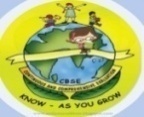 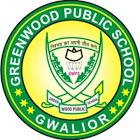 OUR MOTTO - DEVELOPMENT WITH DELIGHTSYLLABUS FOR PERIODIC- II + TERM II (2022-23) FOR CLASS-INOTE: PD-II Syllabus will be included in Term-II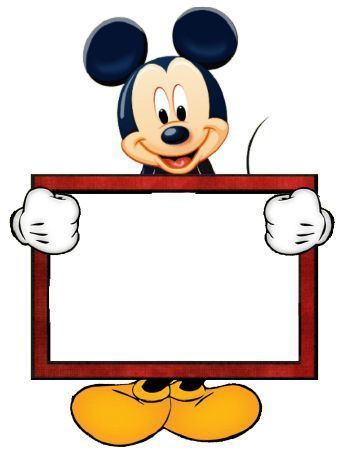 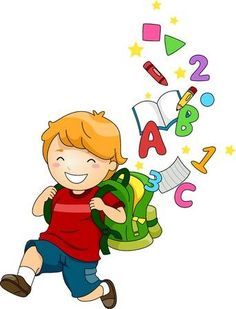 MONTHLY ACTIVITIESOctober- Diya DecorationNovember- Children’s Day CelebrationDecember- Greeting Card Making (Christmas Card)GREENWOOD PUBLIC SCHOOL, ADITYAPURAMOUR MOTTO - DEVELOPMENT WITH DELIGHTSYLLABUS FOR PERIODIC-II + TERM –II (2022-23) FOR CLASS-IINOTE: PD-II Syllabus will be included in Term-IIMONTHLY ACTIVITIESOctober- Diya DecorationNovember- Children’s Day CelebrationDecember- Greeting Card Making (Christmas Card)GREENWOOD PUBLIC SCHOOL, ADITYAPURAMOUR MOTTO - DEVELOPMENT WITH DELIGHTSYLLABUS FOR PERIODIC-II+TERM-II (2022-23) FOR CLASS-IIINOTE: PD-II Syllabus will be included in Term-IIMONTHLY ACTIVITIESOctober- Diya DecorationNovember- Children’s Day CelebrationDecember- Greeting Card Making (Christmas Card)GREENWOOD PUBLIC SCHOOL, ADITYAPURAMOUR MOTTO - DEVELOPMENT WITH DELIGHTSYLLABUS FOR PERIODIC-II + TERM- II(2022-23) FOR CLASS-IVNOTE: PD-II Syllabus will be included in Term-IIMONTHLY ACTIVITIESOctober- Diya DecorationNovember- Children’s Day CelebrationDecember- Greeting Card Making (Christmas Card)GREENWOOD PUBLIC SCHOOL, ADITYAPURAMOUR MOTTO - DEVELOPMENT WITH DELIGHTSYLLABUS FOR PERIODIC-II + TERM II (2022-23) FOR CLASS-VNOTE: PD-II Syllabus will be included in Term-IIMONTHLY ACTIVITIESOctober- Diya DecorationNovember- Children’s Day CelebrationDecember- Greeting Card Making (Christmas Card)SUBJECTSBOOKSLESSONSSKILLSACTIVITY+USE OF ICTPARENTS INVOLVEMENTENGLISH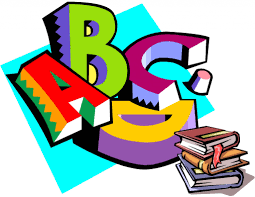 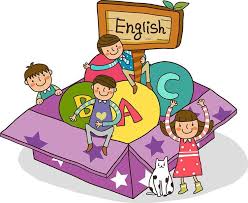 New EnglishFerry InLanguageandLiteraturePD-IIUnit-4: Friendship L-3: The True FriendTERM-IIUnit- 5: The Animal WorldL-4: The Parrots and the FlowerUnit-6: NatureL-5: The Selfish TreeRead, Understand Pronunciation ClarityICT –Extra marks(All topics to be covered up on Extra marks)Multiple Assessment:Task-1: ReadingTask-2: RecitationSubject Enrichment:Task- ASLGive Your Child Regular Loud Reading Practice.ENGLISHWriting SkillsPD-II: My Best Friend, Object WritingTERM-II: Picture Writing, Sick Leave ApplicationEffective writing communication, Spelling, Handwriting, VocabularyICT –Extra marks(All topics to be covered up on Extra marks)Multiple Assessment:Task-1: ReadingTask-2: RecitationSubject Enrichment:Task- ASLEncourage your child to write in neat and clean handwritingENGLISHSpeaking SkillsStudents will form a noun chain One learner will tell a noun, next one will share another noun from the last letter of the word.(Story-Lazy John), 5 lines on My CountryDiscuss, Listen,Concentrate ICT –Extra marks(All topics to be covered up on Extra marks)Multiple Assessment:Task-1: ReadingTask-2: RecitationSubject Enrichment:Task- ASLHelp your child to learn the poem.ENGLISHGrammar CandidPD-IIL-6 This/That, These/ThoseL-7 Articles, Definition of verb TERM-II L-8AdjectivesL-9 PrepositionsL-10 Conjunctions, Gender, Singular/Plural.Definition of AdjectiveComprehendIdentifyRecallICT –Extra marks(All topics to be covered up on Extra marks)Multiple Assessment:Task-1: ReadingTask-2: RecitationSubject Enrichment:Task- ASLEncourage your child to speak in English at home also.ENGLISHGrammar CandidPD-IIL-6 This/That, These/ThoseL-7 Articles, Definition of verb TERM-II L-8AdjectivesL-9 PrepositionsL-10 Conjunctions, Gender, Singular/Plural.Definition of AdjectiveComprehendIdentifyRecallICT –Extra marks(All topics to be covered up on Extra marks)Multiple Assessment:Task-1: ReadingTask-2: RecitationSubject Enrichment:Task- ASLArrange family discussions and take their suggestions. Also discuss your child’s problems.ENGLISHGroup RecitationPD-II  If you meet a crocodileTERM-II Open HouseRecite, AppreciateICT –Extra marks(All topics to be covered up on Extra marks)Multiple Assessment:Task-1: ReadingTask-2: RecitationSubject Enrichment:Task- ASLArrange family discussions and take their suggestions. Also discuss your child’s problems.ENGLISHReadingSkillsReading Comprehension-ICT –Extra marks(All topics to be covered up on Extra marks)Multiple Assessment:Task-1: ReadingTask-2: RecitationSubject Enrichment:Task- ASLEncourage your child to read the story books.SUBJECTSBOOKSLESSONSSKILLSACTIVITY+USE OF ICTPARENTS INVOLVEMENTHINDI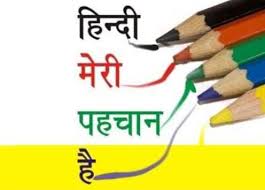 çlwuPD-II ikB&10 ,d ls nksikB&11 ikuh cM+k dherh gSTERM-II ikB&13 dqV~Vh ugh] vCckikB&14 xqfM+;k jkuh dh 'kknhikB&15 [kjhnnkjhikB&16 fxurh  KkumPpkj.k {kerk] izokgICT- Extra Marks(All topics to be covered up on Extramarks)Multiple Assessment:Task-1: ReadingTask-2: RecitationSubject Enrichment:Task- ASLdfBu 'kCn cksydj fy[kok,aHINDIIkBu dkS'kyikB iBu] vifBr x|ka'kcks/kxE;rkICT- Extra Marks(All topics to be covered up on Extramarks)Multiple Assessment:Task-1: ReadingTask-2: RecitationSubject Enrichment:Task- ASLizfrfnu ,d ist i<+us dk vH;kl djok;sa ,oa ik¡p 'kCn fy[kok,¡AHINDIys[ku dkS'kyPD-II esjk fiz; fe=] esjh ek¡] oLrq ys[kuTERM-II fiz; R;ksgkj ¼nhikoyh½] çkFkZuk i=] fp= ys[kuvfHkO;fDrLrj] 'kCnp;uICT- Extra Marks(All topics to be covered up on Extramarks)Multiple Assessment:Task-1: ReadingTask-2: RecitationSubject Enrichment:Task- ASLizfrfnu ,d ist i<+us dk vH;kl djok;sa ,oa ik¡p 'kCn fy[kok,¡AHINDIekSf[kd {kerkPD-II ikB&9 jlksbZ?kjTERM-II ikB&12 gekjk ifjokjLej.k 'kfDr ] vkRefo'oklICT- Extra Marks(All topics to be covered up on Extramarks)Multiple Assessment:Task-1: ReadingTask-2: RecitationSubject Enrichment:Task- ASLdfork ;kn djok,¡HINDIJo.k {kerkdgkuh lqukdj ç'u iwNukfo’k; dh le> ] ,dkxzrkICT- Extra Marks(All topics to be covered up on Extramarks)Multiple Assessment:Task-1: ReadingTask-2: RecitationSubject Enrichment:Task- ASLdgkuh lqukdj cPpksa ls iz'u iwNsHINDIO;kdj.kPD-II fØ;k] foykse 'kCn] fyax] opu] i;kZ;okph] vusd 'kCnksa ds fy, ,d 'kCnTERM-fo'ks’k.k] foykse 'kCn] fyax] opu] i;kZ;okph] eqgkojs] vusd 'kCnksa ds fy, ,d 'kCnO;kdjf.kd Kku + Hkkf"kd KkuICT- Extra Marks(All topics to be covered up on Extramarks)Multiple Assessment:Task-1: ReadingTask-2: RecitationSubject Enrichment:Task- ASLfo'ks’k.k dh ifjHkk’kk fy[kdj ;kn djok,¡AMATHEMATICSInteractiveMathematicsPD-IICh-8 Multiplication, Ch-9 Division, Ch-10 Measurement of length, Ch-11 Measurement of weight, Ch-12 Measurement of capacityTERM-IICh-13 Money, Ch-14 Time, Ch-15 PatternsCh-16 Data Handling, Ch-17 ShapesIdentify, Logical Thinking, Decision MakingICT – Extramarks(All topics to be covered up on Extramarks)Multiple Assessment:Task-1: Mental MathsTask-2: QuizTopic- Shapes & TimeSubject Enrichment:Task- Lab Activity Help your child in learning tables.SUBJECTSBOOKSLESSONSSKILLSACTIVITY+USE OF ICTPARENTS INVOLVEMENTE.V.S.GreenAdventurePD-IIL-10 My school L-11 Keeping safeL-12 FestivalsL-13 The plant worldTERM-IIL-14 Animal Around usL-15 AirL-16 WaterL-17 Our EarthL-18 The sky Above us.G.D- WaterSelf Awareness, Critical Thinking And Analysis ICT – Extramarks(All topics to be covered up on Extramarks)Multiple Assessment:QuizTopic-FestivalsSubject Enrichment:Lab Activity (Air Supports Burning)Brain Café Activity (Animals Around Us)Motivate your child to help others.COMPUTER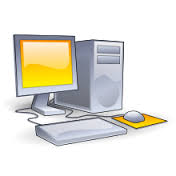 Cloud ComputingPD-II L-4 Using the Keyboard L-5 Using Mouse.TERM-II L-6 Turning ON/OFF The ComputerL-7 Paint ProgramObservation InterpretationICT – Extramarks(All topics to be covered up on Extramarks)MA: Quiz SE: Lab ActivityART & CRAFTArt & ActivityPg no. 15 to 25, Yak/FrogCraft- Diya DecorationExploration, Creative expressionG.K.General KnowledgeTimesPD-II  Science and Technology (Page No30-33)Discover India(Page No. 34-39)TERM –II World Around Us. (Page No. 40-43)Sport and Entertainment (Page No. 44-46)Memory Games (Page No. 49,50)Quizzes (Page No. 51,52)Amazing To Know (Page No. 53,54)General Awareness.Motivate your child to read English & Hindi news paperSUBJECTSBOOKSLESSONSLESSONSSKILLSACTIVITY+USE OF ICTPARENTS INVOLVEMENTP.E.Responding to comments and signals, Mock Drill, Safety related measures, Meditation, Om Chanting, 5 Yogic PosturesResponding to comments and signals, Mock Drill, Safety related measures, Meditation, Om Chanting, 5 Yogic PosturesBalancing CoordinationPlay carrom with your child.DANCE Action Songs/  Grand Parents Day PreparationMUSICWe shall overcome, we shall overcome… Link- https://youtube.com/watch?v=MM5_XvpFsvU&feature=share Link- https://youtube.com/watch?v=MM5_XvpFsvU&feature=share Link- https://youtube.com/watch?v=MM5_XvpFsvU&feature=share Link- https://youtube.com/watch?v=MM5_XvpFsvU&feature=shareSUBJECTBOOKSLESSONSSKILLSACTIVITY+USE OF ICTPARENTS INVOLVEMENTENGLISHEnglish ReaderPD-II Ch-4 Happy DeepawaliTERM-II Ch-5 The Four SeasonsRead, Understand Pronunciation, clarityICT – Extramarks(All topics to be covered up on Extramarks)Multiple Assessment:Task-1: ReadingTask-2: RecitationSubject Enrichment:Task- ASLEncourage your child to read story books and English newspaper ENGLISHEnglish GrammarPD-II: Ch-6 Articles, Ch-7 AdjectivesTERM-II:Ch-8 Adverbs, Ch-9 PrepositionsCh-10ConjunctionsICT – Extramarks(All topics to be covered up on Extramarks)Multiple Assessment:Task-1: ReadingTask-2: RecitationSubject Enrichment:Task- ASLEncourage your child to read story books and English newspaper ENGLISHWriting SkillsPD-II:Fee Concession Application, Object Writing, Paragraph Writing- My CountryTERM-II: Paragraph Writing- Importance of Games, Picture WritingEffective writing communication, Spelling, Handwriting, Vocabulary.ICT – Extramarks(All topics to be covered up on Extramarks)Multiple Assessment:Task-1: ReadingTask-2: RecitationSubject Enrichment:Task- ASLEncourage your child to write in neat and clean handwritingENGLISHSpeaking SkillsMy Favourite Cartoon CharacterICT – Extramarks(All topics to be covered up on Extramarks)Multiple Assessment:Task-1: ReadingTask-2: RecitationSubject Enrichment:Task- ASLEncourage your child to write in neat and clean handwritingENGLISHReading SkillsReading ComprehensionICT – Extramarks(All topics to be covered up on Extramarks)Multiple Assessment:Task-1: ReadingTask-2: RecitationSubject Enrichment:Task- ASLHelp your child to learn the poem.ENGLISHGroup RecitationPD-II Poem - ChristmasTERM-II TrafficRecite, AppreciateICT – Extramarks(All topics to be covered up on Extramarks)Multiple Assessment:Task-1: ReadingTask-2: RecitationSubject Enrichment:Task- ASLHelp your child to learn the poem.SUBJECTBOOKSLESSONSSKILLSACTIVITY+USE OF ICTPARENTS INVOLVEMENTHINDIPD-IIikB&10% lQsn galikB&11% ?kj dk oS|TERM-IIikB&12% ek¡ dk I;kjikB&14% lPpk lq[kikB&15% bZekunkjhikB&16% dc vkÅ¡mPpkj.k] izokgICT- Extra Marks(All topics to be covered up on Extramarks)Multiple Assessment:Task-1: ReadingTask-2: RecitationSubject Enrichment:Task- ASLizfrfnu ,d ist i<+us dk vH;kl djok;saAHINDIiBudkS'kyikB iBu] vifBr x|ka'kcks/kxE;rkICT- Extra Marks(All topics to be covered up on Extramarks)Multiple Assessment:Task-1: ReadingTask-2: RecitationSubject Enrichment:Task- ASLikB i<+kus dk vH;kl djok;saHINDIys[kudkS'kyPD-II çkFkZuk i=] x.kra= fnol] fp= o.kZuTERM-II Ik;kZoj.k çnw"k.k] fe= dks ijh{kk esa lQyrk ij c/kkbZ i=vfHkO;fDr Lrj] 'kCn p;uICT- Extra Marks(All topics to be covered up on Extramarks)Multiple Assessment:Task-1: ReadingTask-2: RecitationSubject Enrichment:Task- ASLdfBu 'kCn cksydj fy[kok,aHINDIekSf[kd {kerkPD-II ikB&9% ykyp dk QyTERM-II ikB&13% ns'k cM+k cu tk,xkLej.k 'kfDr] vkRefo'oklICT- Extra Marks(All topics to be covered up on Extramarks)Multiple Assessment:Task-1: ReadingTask-2: RecitationSubject Enrichment:Task- ASLdfork ;kn djok,¡] dgkuh lquk,¡ ,oa mlls lacaf/kr ç'u iwNsA HINDIJo.k {kerkdgkuh lqukdj ç'u iwNukfo’k; dh le>] ,dkxzrkICT- Extra Marks(All topics to be covered up on Extramarks)Multiple Assessment:Task-1: ReadingTask-2: RecitationSubject Enrichment:Task- ASLdfork ;kn djok,¡] dgkuh lquk,¡ ,oa mlls lacaf/kr ç'u iwNsA HINDIO;kdj.kPD-II fØ;k] foykse 'kCn] fyax] opu] i;kZ;okph 'kCn] vusd 'kCnksa ds fy, ,d 'kCnTERM-II fo'ks’k.k] foykse 'kCn] fyax] opu] i;kZ;okph] vusd 'kCnksa ds fy, ,d 'kCnO;kdjf.kd Kku + Hkkf"kd KkuICT- Extra Marks(All topics to be covered up on Extramarks)Multiple Assessment:Task-1: ReadingTask-2: RecitationSubject Enrichment:Task- ASLfo'ks’k.k dh ifjHkk’kk fy[kdj ;kn djok,¡AMATHEMATICS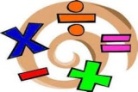 InteractiveMathematicsPD-II Ch-7:Measurement of Length Ch- 8: Measurement of MassCh-9:  Measurement of capacityCh-10: MoneyTERM-IICh-11:Time Ch-12:Shapes Ch-13:PatternsCh-14:Data handlingIdentify, Build Logical Thinking, Decision MakingICT –Extramarks(All topics to be covered up on Extramarks)Multiple Assessment:Task-1: Mental Maths Task-2: Quiz Subject Enrichment:Task-1: Lab Activity (Page No. 146, 155, 165, 179, 187, 194, 203, 208)Help your child in learning tablesSUBJECTBOOKSLESSONSSKILLSACTIVITY+USE OF ICTPARENTS INVOLVEMENTE.V.S.Green AdventurePD-II Ch-10 Our Helpers Ch-11 Our Festivals Ch-12 Means of TransportTERM IICh-13 Let us communicate Ch-14 Time and DirectionsCh-15 Plant Life Ch-16 Animal LifeCh-17 SeasonsSelf-awareness, critical thinkingICT – Extramarks(All topics to be covered up on Extramarks)Multiple Assessment:Task-1: Brain Cafe Activity:Topic- SeasonsTask-2: Quiz : Topic- Plants and AnimalsSubject Enrichment:Lab ActivityMotivate your child to develop healthy eating habits and stay clean and tidy.COMPUTERCloudComputingPD-IICh-5 More about using a MouseCh- 6 Storage DevicesTERM-IICh-7 Calculation FunCh-8 Paint FunObservation, Interaction.MA: Quiz SE: Lab ActivityEncourage your child to read and write daily one page.ART & CRAFTArt & ActivityTopic- 16 to 25Craft- Squirrel to paper Candle FishExploration, Creative expressionP.E.Responding to comments and signals, Mock Drill, Safety related measures, Meditation, Om Chanting, 5 Yogic PosturesBalancing CoordinationPlay carrom with your child.G.K.General Knowledge TimesPD-1I In Our Surroundings (23-28)Discover India (36-42), Science and technology(31-35)TERM-II World around us(43-49) Sports and Entertainment(50-54)General Awareness-Motivate your child to read English & Hindi news paperSUBJECTBOOKSLESSONSSKILLSACTIVITY+USE OF ICTPARENTS INVOLVEMENTDANCE Folk Dance/ Grand Parents Day Preparation---MUSICWe shall overcome,  we shall overcome… Link- https://youtube.com/watch?v=MM5_XvpFsvU&feature=share Link- https://youtube.com/watch?v=MM5_XvpFsvU&feature=share Link- https://youtube.com/watch?v=MM5_XvpFsvU&feature=shareSUBJECTSBOOKSLESSONSSKILLSACTIVITY+USE OF ICTPARENTS INVOLVEMENTENGLISHFerryPD-II : Unit-4 Environment and HealthCh-4 : Everything Under the SunPoem-2: Twinkle TwinkleTERM-II : Ch-6 Tine and the forever MountainPoem-3: If I had a magic carpetRead Understand Pronunciation Clarity & Comprehend IdentifyICT – Extramarks(All topics to be covered up on Extramarks)Multiple Assessment:Task-1: ReadingTask-2: RecitationSubject Enrichment:Task- ASLEncourage your child to read story books and English newspaper ENGLISHWriting SkillsPD-II : Diary Writing, Object Writing, Paragraph Writing- My CountryTERM-II : Notice- Lost and Found, Paragraph Writing- Cruelty to AnimalsLetter to mother informing about the prize you won, Picture WritingComprehend IdentifyICT – Extramarks(All topics to be covered up on Extramarks)Multiple Assessment:Task-1: ReadingTask-2: RecitationSubject Enrichment:Task- ASLEncourage your child to write in neat and clean handwritingENGLISHSpeaking SkillsConversation Topic- My HobbyICT – Extramarks(All topics to be covered up on Extramarks)Multiple Assessment:Task-1: ReadingTask-2: RecitationSubject Enrichment:Task- ASLEncourage your child to write in neat and clean handwritingENGLISHReading SkillsComprehensionICT – Extramarks(All topics to be covered up on Extramarks)Multiple Assessment:Task-1: ReadingTask-2: RecitationSubject Enrichment:Task- ASLENGLISHGrammarPD-II Ch-6 ArticlesCh-7 AdjectivesTERM-II Ch-8 AdverbsCh-9 PrepositionsCh-10 ConjunctionsComprehend, IdentifyICT – Extramarks(All topics to be covered up on Extramarks)Multiple Assessment:Task-1: ReadingTask-2: RecitationSubject Enrichment:Task- ASLENGLISHGroup RecitationPD-II : Twinkle TwinkleTERM-II : If I had a magic carpetRecite, AppreciateICT – Extramarks(All topics to be covered up on Extramarks)Multiple Assessment:Task-1: ReadingTask-2: RecitationSubject Enrichment:Task- ASLHelp your child to learn the poem.SUBJECTSBOOKSLESSONSSKILLSACTIVITY+USE OF ICTPARENTS INVOLVEMENTHINDIçlwuPD-II ikB&9% phtsa viuh txg j[ksaAikB&10% fdldk HkwrikB&11 % FkkWel vYok ,MhluTERM-II ikB&12% laxfr dk çHkkoikB&13% ou dk i{kh] ikB&14% nwljs dk nq[k] ikB&15% jaxks dk ioZ gksyh] ikB&16% jV~Vw rksrk mPpkj.k {kerk] izokgICT- Extra Marks(All topics to be covered up on Extramarks)Multiple Assessment:Task-1: ReadingTask-2: RecitationSubject Enrichment:Task-1: Listening Skills (Narration)Task-2: Speaking SkillsTopic- esjk ilanhnk ekSledfork ;kn djok,¡ ,oa dgkuh lquk,¡ ,oa mlls lacaf/kr ç'u iwNsAHINDIiBu dkS'kyvifBr x|ka'k] vifBr i|ka'k] ikB iBucks/kxE;rkICT- Extra Marks(All topics to be covered up on Extramarks)Multiple Assessment:Task-1: ReadingTask-2: RecitationSubject Enrichment:Task-1: Listening Skills (Narration)Task-2: Speaking SkillsTopic- esjk ilanhnk ekSleHINDIys[ku dkS'kyPD-II vuqPNsn& vuq'kklu] lwpukTERM-II vukSipkfjd i=& laxhr çfr;ksfxrk esa pqus tkus ij fe= dks c/kkbZ i=] nks fe=ksa ds chp laokn] foKkiu] vuqPNsn&;ksxk dk egRovfHkO;fDr Lrj] 'kCnp;uICT- Extra Marks(All topics to be covered up on Extramarks)Multiple Assessment:Task-1: ReadingTask-2: RecitationSubject Enrichment:Task-1: Listening Skills (Narration)Task-2: Speaking SkillsTopic- esjk ilanhnk ekSleizfrfnu ikB i<+ok,HINDIekSf[kd {kerkPD-II fn'kk,¡TERM-II ou dk i{khLej.k 'kfDr ] vkRefo'oklICT- Extra Marks(All topics to be covered up on Extramarks)Multiple Assessment:Task-1: ReadingTask-2: RecitationSubject Enrichment:Task-1: Listening Skills (Narration)Task-2: Speaking SkillsTopic- esjk ilanhnk ekSledfork ;kn djok,¡HINDIJo.k {kerkdgkuh lqukdj ç'u iwNukfo’k; dh le> ] ,dkxzrkICT- Extra Marks(All topics to be covered up on Extramarks)Multiple Assessment:Task-1: ReadingTask-2: RecitationSubject Enrichment:Task-1: Listening Skills (Narration)Task-2: Speaking SkillsTopic- esjk ilanhnk ekSleHINDIO;kdj.kPD-II  fØ;k] dky] foykse 'kCnTERM-II fojke fpUg~] eqgkojs] i;kZ;okph 'kCn] foykse 'kCn] vusd 'kCnksa ds fy, ,d 'kCnO;kdjf.kd Kku + Hkkf"kd KkuICT- Extra Marks(All topics to be covered up on Extramarks)Multiple Assessment:Task-1: ReadingTask-2: RecitationSubject Enrichment:Task-1: Listening Skills (Narration)Task-2: Speaking SkillsTopic- esjk ilanhnk ekSleMATHEMATICS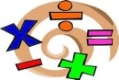 Interactive MathematicsPD-II- Ch-7 Measurement of  MassCh-8 Measurement of CapacityTERM-II Ch-9 MoneyCh-10 Time Ch-11 Geometry Ch-12 PatternsCh-13 Data handling Identify, Build, Logical ThinkingDecision makingICT – Extramarks(All topics to be covered up on Extramarks)Multiple Assessment:Task-1: Mental MathsTask-2: QuizTopic-Subject Enrichment:Task- Lab ActivityHelp your child in learning tables.SUBJECTSBOOKSLESSONSSKILLSACTIVITY+USE OF ICTPARENTS INVOLVEMENTE.V.S.PD-II Ch-8 Birds, Ch-9 Creepy, Crawly, Flyers Ch-10 Food We EatTERM-IICh-11Time to cook Ch-12 Water for life (G.D.)Ch-13 Shelter for allCh-14 Locating Places Ch-15 The Way We TravelCh-16 How do we communicate? (G.D)Self-Awareness Critical Thinking Problem Solving Interpretation Skills Co-ordination.ICT –Extra marks(All topics to be covered up on Extra marks)Multiple Assessment:Task-1: Brain Cafe Activity(Directions, Insects & Types of houses)Task-2: Quiz (Water for Life)Subject Enrichment:Lab ActivityExplain to your child about the variety of food available in different states.COMPUTERCloud ComputingPD-II Ch.-5 Introduction To MS WordCh.- 6 Internet BasicsTERM-II Ch-7 Introduction to LogoCh-8 Logo CommandsObservation, InteractionICT – Extramarks(All topics to be covered up on Extramarks)MA: Quiz SE: Lab ActivityART & CRAFTArt & Activity Page no- 13 to 23, Lamp, Tulip FlowerCraft- Diya MakingExploration , Creative expression G.KGeneral Knowledge TimesPD-II I.Q. Challenges, Life Skills, Language & LiteratureTERM-II Sports & Entertainment, Science & Technology, I.Q. Challenges, Current EventsMake your child read the English and Hindi Newspaper on regular basis.P.E.Responding to comments and signals, Mock Drill, Safety related measures, Meditation, Om Chanting, 5 Yogic PosturesBalancing CoordinationPlay outdoor games with your child.SUBJECTSBOOKSLESSONSSKILLSACTIVITY+USE OF ICTPARENTS INVOLVEMENTDANCEFolk Dance/ Grand Parents Day PreparationMUSICWe shall overcome,  we shall overcome… Link- https://youtube.com/watch?v=MM5_XvpFsvU&feature=share Link- https://youtube.com/watch?v=MM5_XvpFsvU&feature=share Link- https://youtube.com/watch?v=MM5_XvpFsvU&feature=shareSUBJECTSBOOKSLESSONSSKILLSACTIVITY+USE OF ICTPARENTS INVOLVEMENTENGLISHLiteraturePD-II Ch-4 A Daughter’s Love TERM-II Ch-5 Waste not, want not , Ch-6 The Indomitable Sudha MurthyPlay- The Youngest Prince Read, Understand, Pronunciation Clarity, fluency, expression.ICT – Extramarks(All topics to be covered up on Extramarks)Multiple Assessment:Task-1: ReadingTask-2: RecitationSubject Enrichment:Task-ASLGive Your Child Regular Loud Reading Practice.ENGLISHWriting SkillsPD-II Letter to a friend inviting him/her on your birthday Party, Notice, Paragraph- My Aim in Life TERM-II Diary Writing, Letter to your friend congratulating him/her on winning a competition, Picture WritingICT – Extramarks(All topics to be covered up on Extramarks)Multiple Assessment:Task-1: ReadingTask-2: RecitationSubject Enrichment:Task-ASLEncourage your child to read story books.ENGLISHSpeaking SkillsG.D.- My family MembersDiscuss, Listen, Concentrate, RecallICT – Extramarks(All topics to be covered up on Extramarks)Multiple Assessment:Task-1: ReadingTask-2: RecitationSubject Enrichment:Task-ASLENGLISHGrammarPD-II Ch-7 Articles, Ch-8 AdjectivesTERM-II Ch-9 Adverbs, Ch-10 Prepositions, Ch-11 Conjunctions.Comprehend, Identify, RelateICT – Extramarks(All topics to be covered up on Extramarks)Multiple Assessment:Task-1: ReadingTask-2: RecitationSubject Enrichment:Task-ASLENGLISHReading SkillsComprehensionICT – Extramarks(All topics to be covered up on Extramarks)Multiple Assessment:Task-1: ReadingTask-2: RecitationSubject Enrichment:Task-ASLENGLISHGroup RecitationPD-II Poem- Once upon a TimeTERM-II Poem- The oak TreeRecite, AppreciateICT – Extramarks(All topics to be covered up on Extramarks)Multiple Assessment:Task-1: ReadingTask-2: RecitationSubject Enrichment:Task-ASLHelp your child to learn the poem.SUBJECTSBOOKSLESSONSSKILLSACTIVITY+USE OF ICTPARENTS INVOLVEMENTHINDIçlwuPD-II ikB&9% uhfr ds nksgsikB&10% dke dh efgekikB&11% eysFkk dh ewy TERM-II ikB&12% n;k dk QyikB&13% lksus tSls fnu gS blds ¼dfork½ ikB&14% daI;wVjikB&15% [ksydwn vkSj O;k;keikB&16% ikuh ve`r gS mPpkj.k {kerk] çokgICT- Extra Marks(All topics to be covered up on Extramarks)Multiple Assessment:Task-1: ReadingTask-2: Recitation Subject Enrichment:Task-ASLçfrfnu ,d ist i<+us dk vH;kl djok,aAHINDIiBu dkS'kyvifBr x|ka'k] vifBr i|ka'k] ikB iBucks/kxE;rkICT- Extra Marks(All topics to be covered up on Extramarks)Multiple Assessment:Task-1: ReadingTask-2: Recitation Subject Enrichment:Task-ASLikB esa vk;s 10 fo'ks’k.k 'kCnks dks Nk¡Vdj fyf[k,AHINDIys[ku dkS'kyPD-II laokn& HkkbZ cgu ds chp fidfud ij tkus ds fy, laokn] vuqPNsn& Hkkjrh; fdlku] R;ksgkjksa dk egRoTERM-II vukSipkfjd i=] foKkiu] lwpukvfHkO;fDr Lrj] 'kCnp;uICT- Extra Marks(All topics to be covered up on Extramarks)Multiple Assessment:Task-1: ReadingTask-2: Recitation Subject Enrichment:Task-ASLlqys[k fy[kok;saHINDIekSf[kd {kerkPD-II uhfr ds nksgsTERM-II lksus tSls fnu gS bldsLej.k 'kfDr vkRefo'oklICT- Extra Marks(All topics to be covered up on Extramarks)Multiple Assessment:Task-1: ReadingTask-2: Recitation Subject Enrichment:Task-ASLdfork ;kn djok,¡HINDIJo.k {kerkdgkuh lqukdj iz'u iwNukfo’k; dh le>] ,dkxzrkICT- Extra Marks(All topics to be covered up on Extramarks)Multiple Assessment:Task-1: ReadingTask-2: Recitation Subject Enrichment:Task-ASLHINDIO;kdj.kPD-II ikB&10% fØ;k] ikB&11% dkyTERM-II ikB&12% okP;] ikB&13% vfodkjh 'kCn] ikB&14% okD;] ikB&15% foykse 'kCn] ikB&16% i;kZ;okph] ikB&17% eqgkojs o yksdksfr;k¡] ikB&18%fojke fpUg~O;kdjf.kd Kku]+ Hkkf"kd KkuICT- Extra Marks(All topics to be covered up on Extramarks)Multiple Assessment:Task-1: ReadingTask-2: Recitation Subject Enrichment:Task-ASLMATHEMATICS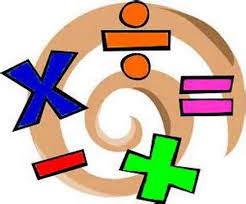 Interactive MathematicsPD-II Ch-6 Fractions, Ch-7 Addition & Subtraction of Fractional Numbers, Ch-8 Decimals, Ch-9 TimeTERM-II Ch-10 Unitary Methods , Ch-11 Geometrical shapes, Ch-12 Perimeter and Area, Ch-13 Number Patterns, Ch-14 Data Handling, Ch-15 Roman Numbers Identify Build, Logical Thinking Decision MakingICT – Extramarks(All topics to be covered up on Extramarks)Multiple Assessment:Task- Mental Maths Quiz Subject Enrichment:Task- Lab ActivityHelp your child learn tables.SUBJECTSBOOKSLESSONSSKILLSACTIVITY+USE OF ICTPARENTS INVOLVEMENTSOCIAL SCIENCESocial StudiesPD-II Ch-7 Forests and Wild Life in IndiaCh-8 Agriculture and Industries in IndiaTERM-IICh-9 IndiaCh-10 Our Government Ch-11 Right and DutiesCh-12 Government services Ch-13 Early CivilizationCh-14 Empires in India Ch-15 Producing and Consuming goodsAwareness, Critical Thinking,Understanding analysisICT – Extramarks(All topics to be covered up on Extramarks)Multiple Assessment:Quiz Based on Ch-12 Government Services, Ch-9 IndiaSubject Enrichment:Task-1: Map Work Talk to your child about the crops grown in neighbouring states.SCIENCE Science PD-II Ch-8Weather, Ch-9 Our Solar SystemTERM-IICh-10 SoilCh-11 Work, Force and EnergyCh-12 Matter and MaterialCh-13 Environmental PollutionCh-14 Safety AidsCritical Thinking,Appreciation, Analysis.ICT – Extramarks(All topics to be covered up on Extramarks)Multiple Assessment:Quiz Based on Solar System and Environment PollutionSubject Enrichment:Lab ActivityExp-Solute, Solvent & SolutionTalk to your child about the safety aids.COMPUTERPrequest ComputerPD-II Ch- 5 Arithmetic operators in MSW LogoCh-6 Working with text in MS Word LogoTERM-IICh-7 Formatting is MS Word 2010Ch-8 MS Power point 2010- IntroductionCh-9 Fun with multimediaICT – Extramarks(All topics to be covered up on Extramarks)MA: Quiz SE: Lab ActivityART & CRAFTArt & ActivityTopic- Pg no. 16 to 24 Still life/Book MarkCraft- Diya MakingExploration , Creative expressionSUBJECTSBOOKSLESSONSSKILLSACTIVITY+USE OF ICTPARENTS INVOLVEMENTG.K.General Knowledge TimesPD-II Language & Literature, Sports and EntertainmentTERM-II Science & TechnologyPage no. 48,49,50,51,52 + Current EventsGeneral AwarenessMotivate your child to read English & Hindi news paper P.E.Responding to comments and signals, Mock Drill, Safety related measures, Meditation, Om Chanting, 5 Yogic PosturesBalancing CoordinationPlay carrom with your child.DANCEFolk Dance/ Grand Parents Day PreparationMUSICWe shall overcome,  we shall overcome… Link- https://youtube.com/watch?v=MM5_XvpFsvU&feature=share Link- https://youtube.com/watch?v=MM5_XvpFsvU&feature=share Link- https://youtube.com/watch?v=MM5_XvpFsvU&feature=shareSUBJECTSBOOKSLESSONSSKILLSACTIVITY+USE OF ICTPARENTS INVOLVEMENTENGLISHNewEnglishFerryPD-IICh-4 The story of Dandi MarchTERM-IICh-5 The Unshakeable BhungasCh-6 The Tale of Peter RabbitUsing root words to locate meaningsICT – Extramarks(All topics to be covered up on Extramarks)Multiple Assessment:Task-1: ReadingTask-2: RecitationSubject Enrichment:ASLGive your child regular loud reading practice.ENGLISHWriting SkillsPD-II Paragraph-My favourite season of the year, Diary Entry, Notice, Letter of placing orderTERM-II, Paragraph- The best ways to protect the environment, Letter of Complaint, Story Writing, Picture WritingICT – Extramarks(All topics to be covered up on Extramarks)Multiple Assessment:Task-1: ReadingTask-2: RecitationSubject Enrichment:ASLEncourage your child to read story books.ENGLISHSpeaking SkillsGroup DiscussionTopic- Winters are better than summersDiscuss, Listen, Concentrate, RecallICT – Extramarks(All topics to be covered up on Extramarks)Multiple Assessment:Task-1: ReadingTask-2: RecitationSubject Enrichment:ASLENGLISHGrammarPD-II Ch-8 Articles,Ch-9 Determiners, Ch-10 AdverbsTERM-II Ch-11 Prepositions, Ch-12 Conjunctions, Ch-13 Voice, Ch-14 SpeechComprehend, IdentifyBrainstorm, SynthesizeICT – Extramarks(All topics to be covered up on Extramarks)Multiple Assessment:Task-1: ReadingTask-2: RecitationSubject Enrichment:ASLMotivate your child to read English newspaperENGLISHReading SkillsComprehensionICT – Extramarks(All topics to be covered up on Extramarks)Multiple Assessment:Task-1: ReadingTask-2: RecitationSubject Enrichment:ASLENGLISHGroup RecitationPD-II We Must Act Now!TERM-II When I’m an old LadyICT – Extramarks(All topics to be covered up on Extramarks)Multiple Assessment:Task-1: ReadingTask-2: RecitationSubject Enrichment:ASLSUBJECTSBOOKSLESSONSSKILLSACTIVITY+USE OF ICTPARENTS INVOLVEMENTHINDIpfUnzdkPD-II ikB&9% uhfr ds nksgs] ikB&10% ek¡ dh rhu vkKk,¡] ikB&11% vtqZu dk eksg Hkax TERM-II ikB&12% fHk{kk ik=] ikB&14% ikuh js ikuh] ikB&15% tgk¡ pkg ogk¡ jkg] ikB&16% lPph thrmPpkj.k {kerk]izokgICT- Extra Marks(All topics to be covered up on Extramarks)Multiple Assessment:Task-1: ReadingTask-2: Recitation Subject Enrichment:ASLizfrfnu ikB i<+ok,¡HINDIiBu dkS'kyvifBr x|ka'k] vifBr i|ka'kcks/kxE;rkICT- Extra Marks(All topics to be covered up on Extramarks)Multiple Assessment:Task-1: ReadingTask-2: Recitation Subject Enrichment:ASLHINDIys[ku dkS'kyPD-II vuqPNsn& o`{kksa dk egRo] la?k’kZ gh thou gS] vukSipkfjd i=&tUefnu ij vius fe= dks cqykus ds fy, fuea=.k i=] laokn&LoPN Hkkjr vfHk;ku ij nks Nk=ksa ds chp laoknTERM-II foKkiu& lkcqu cukus okyh fdlh çfl) daiuh dh vksj ls foKkiu] lwpukvfHkO;fDr Lrj ]'kCn p;uICT- Extra Marks(All topics to be covered up on Extramarks)Multiple Assessment:Task-1: ReadingTask-2: Recitation Subject Enrichment:ASLys[ku dk vH;kl djok,asHINDIekSf[kd {kerkdksf'k'k djus okyksa dh dHkh gkj ugha gksrhLej.k 'kfDr ] vkRefo'oklICT- Extra Marks(All topics to be covered up on Extramarks)Multiple Assessment:Task-1: ReadingTask-2: Recitation Subject Enrichment:ASLdfork ;kn djok,¡HINDIJo.k {kerkdgkuh lqukdj iz'u iwNukfo’k; dh le>] ,dkxzrkICT- Extra Marks(All topics to be covered up on Extramarks)Multiple Assessment:Task-1: ReadingTask-2: Recitation Subject Enrichment:ASLdgkuh lqukdj iz'u iwNsaHINDIO;kdj.kPD-II ikB&10 fØ;k] ikB&11 dky] ikB&12 okP;TERM-II ikB&13 vfodkjh 'kCn] ikB&14 foykse 'kCn] ikB&15 i;kZ;okph rFkk vusd 'kCnks ds fy, ,d 'kCn] ikB&16 'kCn ;qXe] ikB&17 okD; fopkj] ikB&18 fojke fpg~u] ikB&19 eqgkojs rFkk yksdksfDr;k¡O;kdjf.kd Kku]+ Hkkf"kd KkuICT- Extra Marks(All topics to be covered up on Extramarks)Multiple Assessment:Task-1: ReadingTask-2: Recitation Subject Enrichment:ASLMATHEMATICSInteractive MathematicsPD-II Ch-5 Decimal Fractions, Ch-9 Percentage,Ch-10 Simple Interest TERM-II Ch-7 Rounding Numbers, Ch-11 The metric system,Ch-12 Profit and Loss, Ch-13 Basic geometrical Concepts, Ch-14 Symmetry, Ch-15 Data Handling, Ch-16 Number Patterns, Ch-17 Area, Ch-18 VolumeIdentify Build, Logical Thinking,Decision MakingICT – Extramarks(All topics to be covered up on Extramarks)Multiple Assessment:Mental Maths QuizSubject Enrichment:Task-Lab ActivityMake your child learn tables from (2-20)SUBJECTSBOOKSLESSONSSKILLSACTIVITY+USE OF ICTPARENTS INVOLVEMENTSOCIAL SCIENCESocial StudiesPD-II Lesson-5 Life in the Temperature zonesLesson-6 Staying ConnectedLesson-16 Money and MarketsTERM-II Lesson-7 Handling pollution and DisastersLesson-10 Democracy in IndiaLesson-11 The United NationsLesson-14 India Freedom Struggle ILesson-15 India Freedom Struggle IIAwareness Critical Thinking And Creative WritingICT – Extramarks(All topics to be covered up on Extramarks)Multiple Assessment:Quiz based on Topic- Indian freedom struggleSubject Enrichment:Map WorkPractice Map work with your child.SCIENCE SciencePD-IICh-8 Air and WaterCh-9 Rocks and Minerals TERM-IICh-10 The solar systemCh-11 Safety and first Aid Ch-12 Our environmentCh-13 Conservation of Natural ResourcesCh-14 Natural CalamitiesCritical Thinking,Appreciation Analysis.ICT – Extramarks(All topics to be covered up on Extramarks)Multiple Assessment:MCQ based quiz on the topic – ‘solar system’Subject Enrichment:1. Lab Activity- To show that air is essential for burning2. Prepare a chart of global warming through pictures. Also write ways to control it.Discuss with your child benefits of plants.COMPUTER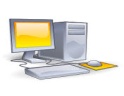 ComputerPD-IICh-5 Memory bytesCh-6 More on MS Power point 2010TERM-IICh-7 MS Excel 2010- An IntroductionCh-8 Learning algorithms and flowcharts Ch-9 Internet Explorer ICT – Extramarks(All topics to be covered up on Extramarks)Multiple Assessment:QuizSubject Enrichment:Lab ActivityHelp your child to complete this activity and send print out with the child.ART Art & ActivityPage no. 14 to 23Butterfly/Squirrel, Craft- Diya MakingExploration , Creative ExpressionSUBJECTSBOOKSLESSONSSKILLSACTIVITY+USE OF ICTPARENTS INVOLVEMENTG.KGeneral Knowledge TimesPD-II  Page-37 to Page-50Ch-27 to Ch-371. Life Skills 2. Language and Literature 3. Sports and Entertainment TERM-II  Page 37 to 78 Ch-27 to Ch-501. Life Skills2. Language and literature 3. Sports and Entertainment4. science and Technology 5. T.A Challenges 6. According to know7. World Records8. Soft Skills 9. Current Events 2021Logical thinkingQuiz based on Current affairs.Help your child to enhance knowledge about Natural world and Science.P.E.Responding to comments and signals, Mock Drill, Safety related measures, Meditation, Om Chanting, 5 Yogic PosturesBalancing CoordinationPlay carrom with your child.DANCEFolk DanceMUSICWe shall overcome,  we shall overcome… Link- https://youtube.com/watch?v=MM5_XvpFsvU&feature=share Link- https://youtube.com/watch?v=MM5_XvpFsvU&feature=share Link- https://youtube.com/watch?v=MM5_XvpFsvU&feature=share